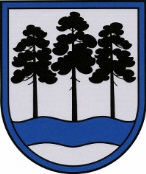 OGRES  NOVADA  PAŠVALDĪBAReģ.Nr.90000024455, Brīvības iela 33, Ogre, Ogres nov., LV-5001tālrunis 65071160,  e-pasts: ogredome@ogresnovads.lv, www.ogresnovads.lv PAŠVALDĪBAS DOMES SĒDES PROTOKOLA IZRAKSTS46.Par Ogres novada pašvaldības iekšējo noteikumu Nr.20/2023 “Ogres novada pašvaldības medību koordinācijas komisijas nolikums” apstiprināšanuOgres novada pašvaldības dome 2022. gada 27. janvārī apstiprināja iekšējos noteikumus  Nr. 11/2022 “Ogres novada pašvaldības medību koordinācijas komisijas nolikums” (protokols Nr. 2; 41.) (turpmāk – Nolikums). Nolikums izdots, pamatojoties uz likuma “Par pašvaldībām” 41. panta pirmās daļas 2. punktu.  Ar Pašvaldību likuma spēkā stāšanos 2023. gada 1. janvārī likums “Par pašvaldībām” zaudēja spēku.  Oficiālo publikāciju un tiesiskās informācijas likuma 9. panta piektā daļa noteic, ja spēku zaudē normatīvā akta izdošanas tiesiskais pamats (augstāka juridiska spēka tiesību norma, uz kuras pamata izdots cits normatīvais akts), tad spēku zaudē arī uz šā pamata izdotais normatīvais akts vai tā daļa. Ņemot vērā, ka zudis Nolikuma tiesiskais pamats, ir sagatavots jauns Ogres novada pašvaldības medību koordinācijas komisijas nolikums, kurā noteikta Ogres novada pašvaldības medību koordinācijas komisijas kompetence, sastāvs un darba organizācijas kārtība.Ievērojot minēto un pamatojoties uz Pašvaldību likuma 50. panta pirmo daļu un Valsts pārvaldes iekārtas likuma 72. panta pirmās daļas 2.punktu,balsojot: ar 20 balsīm "Par" (Andris Krauja, Artūrs Mangulis, Atvars Lakstīgala, Dace Kļaviņa, Dace Māliņa, Dace Veiliņa, Dainis Širovs, Dzirkstīte Žindiga, Gints Sīviņš, Ilmārs Zemnieks, Jānis Iklāvs, Jānis Kaijaks, Jānis Siliņš, Kaspars Bramanis, Pāvels Kotāns, Raivis Ūzuls, Rūdolfs Kudļa, Santa Ločmele, Toms Āboltiņš, Valentīns Špēlis), "Pret" – nav, "Atturas" – nav, Ogres novada pašvaldības dome NOLEMJ:Apstiprināt Ogres novada pašvaldības iekšējos noteikumus Nr.20/2023 “Ogres novada pašvaldības medību koordinācijas komisijas nolikums” (pielikumā).Kontroli par lēmuma izpildi uzdot Ogres novada pašvaldības izpilddirektoram.(Sēdes vadītāja, domes priekšsēdētāja vietnieka G.Sīviņa paraksts)Ogrē, Brīvības ielā 33Nr.152023. gada 31. augustā